Agency staff Webinars February 2021The Care Inspectorate are inviting All agency staff working in adult and older people care homes to one of our webinars that will be delivered in February 2021.      Agency staff Webinars February 2021The Care Inspectorate are inviting All agency staff working in adult and older people care homes to one of our webinars that will be delivered in February 2021.      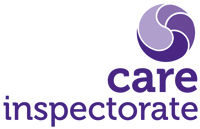 CURRENT DATESThursday 11 February 2021  10am-11am Tuesday 16 February 2021   10am-11amThursday 18 February 2021  11am-noonTuesday 23 February 2021   11am-noonThe webinars are FREE and aim to provide staff with key infection prevention and control information they will need to protect themselves and others in the care home setting.   A recording of a live session will be made available as soon as possible following each session. Duration: 60 minutes The webinars are FREE and aim to provide staff with key infection prevention and control information they will need to protect themselves and others in the care home setting.   A recording of a live session will be made available as soon as possible following each session. Duration: 60 minutes AUDIENCEThe Care Inspectorate are inviting All agency staff working in adult and older people care homes to attend one of our webinars.   As well as registered nurses these are open for all agency staff to attend – (not just staff who provide direct care) for example:Carers  DomesticsAdminCooksAuxiliaryActivities coordinatorsThe webinar will share ideas to support wellbeing and recovery in the context of Covid-19.Explore the updated Care Home Infection Prevention and Control Addendum including the SIPCs.Explore why infection prevention and control is important for all staff across the care homeShare the agreed Agency working principlesUpdate on testing and vaccinatingSign posting to Covid-19 and infection control specific resources taken from national guidance and simplified by the Care Inspectorate into a one stop shop for adult social care.Share the learning from frequently asked questions (FAQs) from servicesDiscuss effective application of good infection prevention and control practicesThe webinar will share ideas to support wellbeing and recovery in the context of Covid-19.Explore the updated Care Home Infection Prevention and Control Addendum including the SIPCs.Explore why infection prevention and control is important for all staff across the care homeShare the agreed Agency working principlesUpdate on testing and vaccinatingSign posting to Covid-19 and infection control specific resources taken from national guidance and simplified by the Care Inspectorate into a one stop shop for adult social care.Share the learning from frequently asked questions (FAQs) from servicesDiscuss effective application of good infection prevention and control practicesLINKSO TOGUIDANCE AND USEFUL RESOURCES Care Home IPC AddendumThe addendum is to provide COVID-19 specific infection and prevention control (IPC) guidance for care home staff and providers on a single platform to improve accessibility.http://www.nipcm.scot.nhs.uk/scottish-covid-19-care-home-infection-prevention-and-control-addendum/TURASFor Educational Support: Staff employed by the agency should consider registering for a  TURAS account as it will give staff access to a range of CPD resources relevant to social care. https://turasdashboard.nes.nhs.scot/SSSC Learning zone.There is also good resources available within the SSSC Learning zone. https://lms.learn.sssc.uk.com/Care Home IPC AddendumThe addendum is to provide COVID-19 specific infection and prevention control (IPC) guidance for care home staff and providers on a single platform to improve accessibility.http://www.nipcm.scot.nhs.uk/scottish-covid-19-care-home-infection-prevention-and-control-addendum/TURASFor Educational Support: Staff employed by the agency should consider registering for a  TURAS account as it will give staff access to a range of CPD resources relevant to social care. https://turasdashboard.nes.nhs.scot/SSSC Learning zone.There is also good resources available within the SSSC Learning zone. https://lms.learn.sssc.uk.com/ACCESS TO WEBINARS  Once you have registered a link to the webinar will be issuedYou will able to access the webinars on your computer/laptop/tablet or smartphone .  This allows you to maintain physical distancing requirements.You will able to access the webinars on your computer/laptop/tablet or smartphone .  This allows you to maintain physical distancing requirements.FeedbackOnce you have attended a live webinar you will be issued a link to provide us with your feedback, so we can continue to improve the webinars.Once you have attended a live webinar you will be issued a link to provide us with your feedback, so we can continue to improve the webinars.Frequently asked questions (FAQ)These will be available following the sessions.These will be available following the sessions.REGISTRATION:Register HereTo register for one of the webinars, please use the link to register for your preferred date.  Please do not share your registration details with anyone else They will not be on the list of attendees.To register for one of the webinars, please use the link to register for your preferred date.  Please do not share your registration details with anyone else They will not be on the list of attendees.